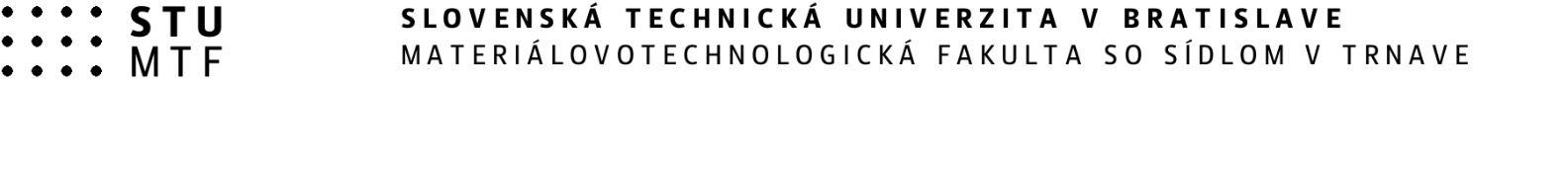     DOHODA  O  VYKONANÍ   PRÁCEZamestnávateľ: Slovenská technická univerzita v Bratislave, zastúpená prof. Ing. Milošom Čambálom, CSc.  - dekanom Materiálovotechnologickej fakulty so sídlom v Trnave, Ulica Jána Bottu č. 2781/25, 917 24 Trnava, IČO: 00397687                                       aZamestnanec (aj tituly): ...................................................Rodné priezvisko:...........................................Dátum a miesto narodenia:.................................................Rodné číslo:....................................................Rodinný stav:......................................................................Tel. č. /e-mail:.................................................Poberateľ dôchodku (typ dôchodku a dátum priznania dôchodku):........................................................... Poberateľ materského alebo rodičovského príspevku (typ príspevku počas trvania dohody): .................Zdravotná poisťovňa:..................................................................................................................................Držiteľ preukazu ZŤP (dátum platnosti preukazu): ..................................................................................Trvalý pobyt (aj PSČ):................................................................................................................................Číslo účtu: IBAN..................................................................................................BIC..................................uzatvárajú tútodohodu o vykonaní práce (v súlade s § 226 Zákonníka práce)Dohodnutá pracovná úloha:  Dohodnutý rozsah práce v hodinách spolu:  Pracovná úloha bude vykonaná               od:                   		         do:      Dohodnutá odmena:  Splatnosť odmeny za vykonanie pracovnej úlohy:po dokončení a odovzdaní úlohy v jednom výplatnom termíne – nepravidelný príjemĎalšie dohodnuté podmienky (§ 224 Zákonníka práce):  Pracovná úloha bude vykonávaná výlučne v pracovných dňoch, pokiaľ sa zamestnávateľ a zamestnanec nedohodnú inak.Vyplatenie odmeny za dohodnutú prácu priamo súvisí s uhradením faktúry objednávateľa prác.Zamestnanec sa zaväzuje, že dohodnutú pracovnú úlohu vykoná osobne.Zamestnanec sa zaväzuje, že bude riadne hospodáriť so zverenými prostriedkami, strážiť a ochraňovať majetok zamestnávateľa pred stratou, poškodením, zneužitím alebo zničením.Zamestnanec sa riadne oboznámil s vnútornými predpismi zamestnávateľa z oblasti BOZP a PO, so zákazom fajčenia a požívania alkoholických nápojov v celom objekte zamestnávateľa, s protipožiarnymi predpismi a ďalšími skutočnosťami týkajúcimi sa bezpečnosti a ochrany zdravia pri práci (napríklad pracovné úrazy, bezpečná práca s elektrickými zariadeniami na pracovisku a podobne). Zamestnanec sa riadne oboznámil aj so základnými povinnosťami zamestnancov a so  zodpovednosťou za škodu pri pracovných úrazoch a chorobách z povolania. Zamestnanec sa v súlade s platnými právnymi predpismi zaväzuje, že bude zachovávať mlčanlivosť o osobných údajoch, s ktorými sa pri výkone svojej činnosti alebo náhodne oboznámil. Nesmie ich využiť pre osobnú potrebu, zverejniť a nikomu poskytnúť ani sprístupniť. Povinnosť mlčanlivosti trvá aj po skončení pracovnoprávneho vzťahu. Povinnosť mlčanlivosti neplatí vo vzťahu k orgánom činným v trestnom konaní a vo vzťahu k Úradu pre ochranu osobných údajov. Zamestnanec si je vedomý, že pri porušení niektorej z týchto podmienok sa dopúšťa porušenia zákona o ochrane osobných údajov, resp. ďalších platných právnych predpisov, za čo môžu byť voči nemu vyvodené dôsledky v zmysle platnej legislatívy. Podmienky ochrany súkromia na STU sú zverejnené na webovom sídle STU:https://www.stuba.sk/sk/pracoviska/centrum-vypoctovej-techniky/podmienky-ochrany-sukromia-na-stu.html?page_id=12121Zamestnanec svojim podpisom potvrdzuje, že si túto dohodu prečítal, právam a povinnostiam z nej vyplývajúcim porozumel, overil si správnosť všetkých v nej uvedených údajov, nekonal v tiesni ani pod nátlakom a je si vedomý všetkých právnych dôsledkov spôsobených nesprávnymi alebo nepravdivými údajmi. Materiálovotechnologická fakulta STU so sídlom v Trnave (ďalej len MTF) sa zaväzuje, že informácie a osobné údaje obsiahnuté v tejto dohode bude používať v súlade so Zákonom NR SR č. 18/2018 Z. z. o ochrane osobných údajov a o zmene a doplnení niektorých zákonov a Nariadenia Európskeho parlamentu a Rady EÚ 2016/679. Údaje sa budú využívať výlučne na účely uvedené v dohodnutej pracovnej úlohe a nebudú sa používať na žiadne iné účely.MTF zhromažďuje osobné údaje iba na základe dobrovoľného odoslania týchto údajov. Originál vypracovanej dohody bude archivovaný v zmysle Registratúrneho poriadku STU a lehota uloženia je  80 rokov od narodenia zamestnanca.V Trnave dňa  .........................					       			                                                                        .......................................................                                                  .......................................................                  zamestnanec                                                                                     zamestnávateľ   vybavuje pracovisko MTF  .................                                                                                                                Tlačivo MTF / DOVP     overil: Ing. Grznáriková